Положение о проведении конкурса социальных видеороликов «Стоп – терроризм» Общие положенияКонкурс социальных видеороликов «Стоп – терроризм» (далее – Конкурс) проводится управлением по делам студентов Нижневартовского государственного университета.Цели и задачи конкурсаЦель: Повышение информационной культуры безопасности студентовЗадачи:отражение собственного видения в раскрытии предложенной тематики;расширение кругозора, развитие навыков противодействия экстремизму и терроризму в информационной среде, творческого подхода к решению поставленных задач;пропаганда борьбы с экстремизмом и терроризмом посредством мультимедиа.Сроки проведения конкурсаПрием заявок и конкурсных работ – с «26» сентября по «24» октября 2017 г. по адресу: Управление по делам студентов НВГУ (контактное лицо - Шихалиев Рустам Абдулгалимович, кабинет 301, главный корпус НВГУ), или  на адрес электронной почты uds@nvsu.ru Подведение итогов – с «25» по «30» октября 2017 года.Участники конкурсаУчастником Конкурса может стать обучающийся (бакалавр, магистр, аспирант), либо группа обучающихся Нижневартовского Государственного университета независимо от факультета, специальности, курса и формы обучения. Участие в Конкурсе добровольное. Работа может быть как индивидуальной, так и коллективной. Каждый участник (группа участников) может выставить на Конкурс не более 3 (трех) видеороликов.Номинации конкурса	Предусматриваются следующие номинации:«Скажи терроризму нет»«Экстремизм – путь в бездну»Условия конкурсана Конкурс предоставляются видеоролики, снятые (созданные) любыми доступными средствами, соответствующие тематике и номинациям конкурса;заявка на участие в Конкурсе оформляется по установленной форме (см. Приложение №1) и конкурсная работа должна быть подана не позднее срока, указанного в главе III настоящего Положения. Заявка является документом, необходимым для включения работ в список конкурсантов. Материалы, предоставленные без заявки, к участию в конкурсе не допускаются;на Конкурс не допускаются видеоролики и слайд–шоу, заимствованные из других источников (видео–хостинги, социальные сети и т.п.);на конкурс не принимаются ролики рекламного характера, оскорбляющие достоинства и чувства других людей, не укладывающиеся в тематику Конкурса. Требования к видеоролику:конкурсные видеоролики предоставляются на цифровом носителе (USB, диск) или отправляются на электронную почту оргкомитета (uds@nvsu.ru) совместно с заявкой (Приложение №1);формат видеоролика – любой;максимальная продолжительность видеоролика – не более 3 минут;участие в видеоролике непосредственно участника – необязательно;использование при монтаже и съёмке видеоролика специальных программ и инструментов – на усмотрение участника;участники сами определяют жанр видеоролика (интервью, репортаж, видеоклип и т. д. и т.п.);содержание видеороликов не должно противоречить законодательству РФ и нормам морали.7	Подведение итогов конкурса и критерии оценокДля оценки работ формируется Жюри, в состав которого входят представители руководства вуза, общественных организаций приглашённые эксперты. Жюри проводит экспертизу видеороликов, состоящую из содержательной, технической, экспертных оценок и определяет победителей.Содержательная экспертная оценка видеороликов осуществляется по следующим критериям:соответствие работы заявленной теме;аргументированность и глубина раскрытия темы, ясность представления;оригинальность видеоролика (новизна идеи);информативность.Техническая экспертная оценка видеороликов осуществляется по следующим критериям:качество видеосъемки;уровень владения специальными выразительными средствами;эстетичность работы (общее эмоциональное восприятие);соответствие работы заявленным требованиям.Победителем в каждой номинации является автор лучшего видеоролика.Победитель и лауреаты награждаются дипломами и призами. Организаторы Конкурса оставляют за собой право учреждать специальные номинации, определять в них победителя и награждать специальными призами.8	Авторские праваответственность за соблюдение авторских прав работы, участвующей в конкурсе, несет автор, приславший данную работу;присылая свою работу на Конкурс, автор автоматически дает право организаторам Конкурса на использование представленного материала (размещение в сети интернет, телепрограммах, участие в творческих проектах, публикации в СМИ, дальнейшее тиражирование и т. п.);в случае необходимости, организаторы конкурса могут запросить у автора оригинал видеоролика;участники Конкурса дают свое согласие на обработку своих персональных данных (фамилия, имя, отчество, адреса электронной почты и иных персональных данных, сообщенных участником Конкурса);присланные на Конкурс видеоролики не рецензируются и не возвращаются.9	Контактная информацияКонтактное лицо: Шихалиев Рустам АбдулгалимовичТелефоны для справок: +7 3466 45 17 99E–mail: uds@nvsu.ru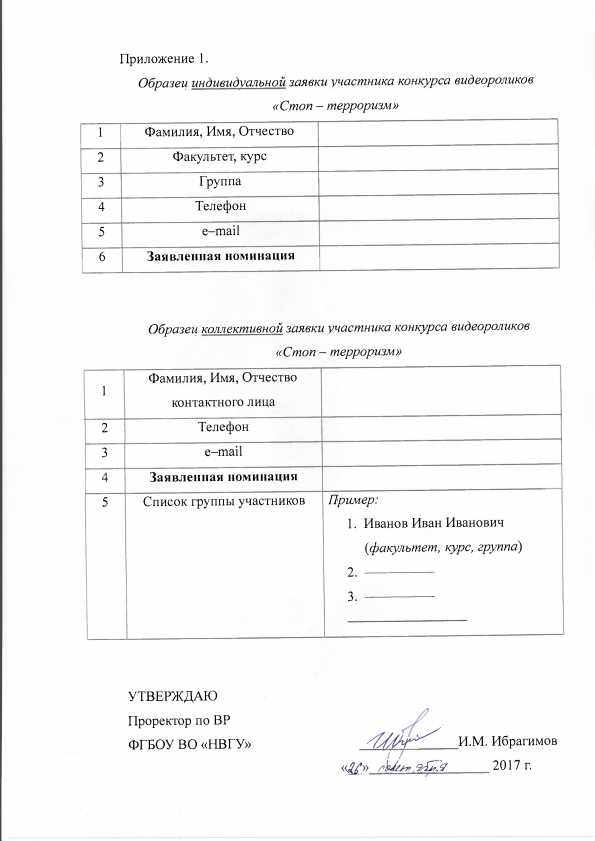 